ЧЕРКАСЬКА ОБЛАСНА РАДАГОЛОВАР О З П О Р Я Д Ж Е Н Н Я27.09.2022                                                                                      № 266-рПро призначення виконувачем обов’язківдиректора КОЛОМІЙЦЯ Т.О.Відповідно до статті 55 Закону України «Про місцеве самоврядування
в Україні», підпункту 3 пункту 3 рішення обласної ради від 16.12.2016 
№ 10-18/VIІ «Про управління суб’єктами та об’єктами спільної власності територіальних громад сіл, селищ, міст Черкаської області» (із змінами), 
пункту 9 Положення про конкурсний відбір претендентів на зайняття посад керівників підприємств, установ, закладів спільної власності територіальних громад сіл, селищ, міст Черкаської області, затвердженого рішенням обласної ради від 19.02.2021 № 5-14/VІІІ (із змінами), враховуючи заяву Коломійця Т.О. від 26.09.2022:1. ПРИЗНАЧИТИ КОЛОМІЙЦЯ Тараса Олександровича виконувачем обов’язків директора Смілянського комунального видавничо-поліграфічного підприємства «Тясмин» Черкаської обласної ради (далі – підприємство), 
з 28.09.2022, на строк до видання розпорядження голови обласної ради про звільнення його від виконання обов’язків директора підприємства.2. Установити КОЛОМІЙЦЮ Т.О. посадовий оклад у розмірі 13000 гривень.3. Контроль за виконанням розпорядження покласти на управління юридичного забезпечення та роботи з персоналом виконавчого апарату обласної ради.Голова									А. ПІДГОРНИЙ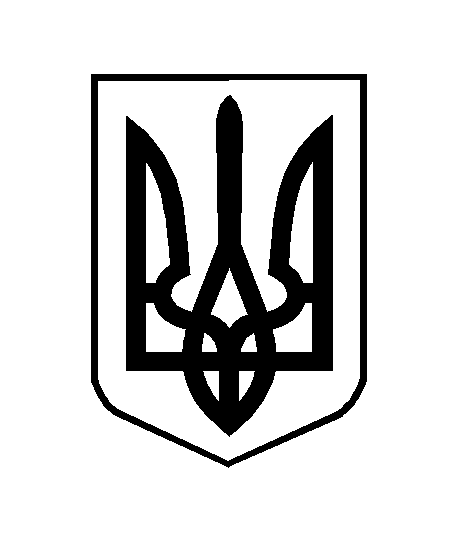 